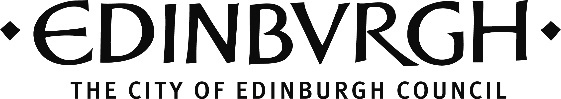 Dear SubscriberUnfortunately, this will be the final Opportunities and Funding Bulletin.  As a result of our on-going budgetary pressures, the Council no longer has access to the Grantfinder resource required to compile the Bulletin service for you.  We would, however, like to thank you for subscribing and hope that the service has been of use to you.Both organisations with a turnover below £1 million, and individuals, can access the Edinburgh Libraries Edinburgh4Community service to access funding information.  However, in line with the Libraries’ user licence agreement, Council Officers do not have access to search on your behalf.  It is simple to Register for Edinburgh4Community and then tailor the search filter to your requirements.With regard to your contact information, if you wish to be removed from our database and not receive future relevant Council information, please contact sandra.elgin@edinburgh.gov.uk.Thank you and best wishes.SandraOPPORTUNITIESUrban/OneCity TrustUrban Union (Urban) have provided a total Community Investment Fund of £3,000 as part of their Arts Strategy undertakings, and as a result of the City of Edinburgh Council’s ongoing multi, million-pound regeneration programme in North Edinburgh.In partnership with the Council and North Edinburgh Arts (NEA), Urban’s fund is managed by the OneCity Trust and disbursed for the benefit of the residents of the NEA membership area of the City of Edinburgh.In total there are 10 individual grants of £300 each available until the fund is exhausted.  Please download the leaflets below for further information:Community Chest Leaflet FINAL 1Community Chest Leaflet FINAL 2 If you are a Scottish Charity or constituted organisation, located within the NEA membership area and have a micro projects, creative in contents such as window displays, creative packs, book giveaways etc, please apply using the Application Form link below:Creative Community Chest Application Form – For PrintCompleted forms should be emailed to: admin@onecitytrust.com.Drake Music Scotland – Recruitment of New Chair and TrusteesDrake Music Scotland is currently looking for up to 4 new trustees including a new Chair to join our Board as several long-standing members recently stepped down.About Drake Music Scotland - Drake Music Scotland empowers disabled artists, musicians and learners to change music for good. They aim to amplify their voices, raise their visibility in the sector and achieve their artistic and musical ambitions, across all genres. They believe all young disabled people should have equal access to music and learn to play because of the well recognised benefits that result. This change is essential for individuals, communities and our nation to thrive. Drake Music Scotland is based in Craigmillar providing music tuition and group music making activities for disabled people in Edinburgh and beyond as well as running programmes in special and mainstream schools around Scotland for pupils with additional support needs. Their unique expertise lies in the innovative use of accessible technologies giving control of music- making and creativity to disabled musicians so they can develop their skills and direct their own artistic pathways.Board Responsibilities - The Board is responsible for the overall governance of the organisation which has charitable status and is a company registered with Companies House, ensuring it fulfils its responsibilities and meets its legal and financial requirements. The trustees work with the senior team on policies, strategic planning and budgeting at meetings which take place every 4 months. The Chair has additional responsibilities for running the meetings and supporting the Chief Executive.Board Recruitment - The Board is very keen to diversify its membership and welcomes applications for the trustee roles from disabled people and those from other Protected Characteristics groups. They welcome applications from those with caring responsibilities, and aim to recruit disabled people, those with chronic illness and those from social backgrounds who might not consider themselves experienced enough for the role due to social or financial background or for other reasons. They are open to conversations with anyone with a passion for equality and a belief in the importance of their work.Trustees are unpaid but they pay expenses including covering the cost of access requirements and provide training at no cost to the individual. Meeting attendance can be in-person or online. Interested parties are welcome to have a chat with the Chief Executive or one of the current trustees about the Board and how it works. All information is included in the recruitment pack which is available on the DMS website vacancies page. The deadline for applications is Monday 8 January 2024 at 5pm.FUNDINGGarfield Weston FoundationGrants are available to charitable organisations in the UK who are working in the areas of arts, community, education, environment, faith, health, museums and heritage, welfare and youth.Background and Objectives of FundThe Garfield Weston Foundation was established in 1958 by Willard Garfield Weston, a Canadian businessman who arrived in the UK with his family in 1932. He was the creator of Associated British Foods and the Foundation was endowed with the donation of family owned company shares.  The Foundation aims to 'be responsive to where need is greatest' and therefore supports a wide range of charitable activity across fields including the arts, community, education, environment, youth, faith, health, welfare, museums and heritage.  The Foundation donates more than £90 million per year, with almost 2,000 charities from across the UK receiving funding.  The Foundation awards grants for capital, project and revenue costs to UK registered charities working within the UK in the areas of Welfare, Youth, Community, Arts, Faith, Environment, Education, Health and Museums & Heritage.The Foundation offers two levels of funding, which can be used towards capital, revenue or project costs:Regular Grants of up to £100,000.Major Grants of £100,000 and above. (When awarding major grants, the Foundation typically expects the project and organisation's overall annual income to be in excess of £1 million.)Typically grants are made for a single year; however, the Trustees may consider a multi-year request for up to three years for previously successful applicants, provided they can demonstrate that a longer-term commitment will add value to their organisation’s objectives.  Match funding is required. The Foundation recommends that applicants have around half of their funding identified before applying. Grants tend to be for 10% to 20% of the applicant's total project costs.Who Can Apply and Further InformationApplications will be accepted from:UK registered charities.Charitable Incorporated OrganisationsExempt and excepted under Charity Commission guidanceTo be eligible, applicants must have at least one year’s worth of annual accounts and submit one of the following:Their annual accounts, independently audited or examinedA copy of their Charity Commission annual return.The following are not eligible for support:Individuals.Community Interest Companies (CICs).Community Benefit Societies.Social enterprises.Local authorities and councils.Sporting associations without UK Charity Commission registration.Work that does not deliver a direct benefit in the UK, even if the organisation is registered with the Charity Commission.Animal rescue organisations or animal shelters, ie welfare charities where the main focus of their work is the welfare of animals. However, applications will be accepted from charities where the main beneficiaries are vulnerable or disadvantaged people and where animals form part of a robust therapeutic process.Charities that spend most of their income outside of the UK.Organisations with unrestricted reserves covering more than 12 months' expenditure.One-off events such as galas or festivals, even if for fundraising purposes.Short-term events that only run for a few weeks.Sponsorship.Feasibility studies.Activity that takes place overseas, including overseas trips and emergency appeals.Rescue and emergency organisations and services.Public works of art or monuments.Organisations that do not yet have a track record of service delivery or that have not yet produced accounts.Campaigning, lobbying and awareness-raising activity.Endowment appeals.Operating/core costs for hospices. (Hospices can apply for funding to support major capital developments or discrete projects such as piloting new services.).The funding is for organisations working in the areas of welfare, youth, community, arts, faith, environment, education, health, and museums and heritage.  The grants are to be used for one of three areas:Operating/core costs to help with the general costs of running the organisation, such as helping to pay bills or rent and provide support towards salaries.  Capital projects to help with building works or repairs, or equipment that is necessary for the organisation’s work.Projects/specific activities which will have a defined scope of work and timetable.Projects should fall within at least one of the following categories:Arts - Support for a wide range of organisations (from small community theatre groups to national arts galleries) that engage with a variety of audiences and that can demonstrate their impact and quality.Community - A large volume of grants are made every year to community projects, many of which rely on the time and goodwill of volunteers. The majority of projects tend to be relatively small compared to other categories due to their local grass-roots nature, and correspondingly the grants made tend to be smaller in comparison. Typical projects supported include revenue grants for volunteering schemes and capital grants for the restoration of village halls and community centres and for facilities to support community life.Education - Grants to support education, from small local projects such as reading schemes and after school clubs, to major institutions such as universities.Environment - Grants to support a range of environment projects ranging from organisations that raise public awareness of, and find solutions to, specific issues such as sustainable fishing, in addition to charities that undertake active conservation work.Faith - Grants to support simple but practical projects that enable religious buildings to be used for an inclusive range of charitable purposes by their local communities. Capital grants include funds towards the installation of basic amenities such as lavatories and kitchen facilities and for restoration works to historic church buildings.Health - Grants range from specialist care homes and hospices, charities specialising in the treatment and support for specific illnesses, to translational research focusing on medical breakthroughs that will benefit generations now and in the future.Museums and Heritage - Grants to support organisations that conserve and interpret the nation’s heritage for future generations, ensuring it is accessible and available to all.Welfare - Grants for charities that work with a variety of causes and groups including the elderly, homeless, disability and special needs and those in the criminal justice system. Grants made reflect a charity’s size and the nature of the work or project being undertaken.Youth - Grants for charities that consistently demonstrate the commitment of volunteers and professionals across the country to support and inspire young people to achieve their potential. This includes small local groups, such as girl guides and youth clubs to larger national youth development charities.The funding is for projects or work that has not finished and is not due to finish within four months of the organisation submitting an application.Further information on this fund can be found via the Garfield Weston Foundation website.How to ApplyThe guidelines, FAQs, eligibility quiz and online application form can be found on the Foundation's website. Groups should read the guidelines before starting the application process.  Applications for a Regular Grant of less than £100,000 may be made at any time throughout the year and will be reviewed on an ongoing basis. There are no deadlines. It takes around four months from the time an application is received to notification of a decision. Major Grants cannot be applied for via the Foundation’s website. Instead, applicants should email a one page summary to Grants Assistant Ciara Molloy (cmolloy@garfieldweston.org) outlining what they are raising funds for, the total cost and fundraising target. They will then be given bespoke guidance on whether they are eligible. Charities applying for £100,000 or more are expected to have an annual income in excess of £1 million.  Applicants must wait a full year before applying again. The year is calculated by the date of the Garfield Weston Foundation email letting them know whether or not their previous application was successful.Elephant TrustGrants are available to artists, small organisations and galleries within the UK to make it possible for artists and those presenting their work to undertake and complete projects when frustrated by lack of funds.Background and Objectives of FundThe Elephant Trust was created in 1975 by Roland Penrose and Lee Miller with a view to developing and improving the knowledge, understanding and appreciation of the fine arts in the United Kingdom.  The Elephant Trust also administers three other trusts:The George Melhuish Bequest.The Shelagh Wakely Bequest.The Joanna Drew Travel Bursary which is offered each summer to a Curator needing to travel to further experience or studies.The Trust aims to make it possible for artists and those presenting their work to undertake and complete projects when frustrated by lack of funds. It is committed to helping artists and art institutions and galleries that depart from the routine and signal new, distinct and imaginative sets of possibilities.  Grants are usually limited to £2,000, but larger grants up to £5,000 may be considered.Who Can Apply and Further InformationFunding priority is given to artists in the fine arts and small organisations and galleries within the UK.  Successful applicants should leave a minimum of two years before reapplying for help with a new project.Further information on this fund can be found via the Elephant Trust website.How to ApplyThere are normally four rounds each year. The next deadline for applications is 21 January 2024 (midnight).  All applications should be submitted using the online application portal on the Trust's website. Email applications are not accepted.  Groups that have not heard within six weeks of the application deadline can assume that their application has not been successful.Cruach TrustGrants to charities and other organisations to support gardeners, retired gardeners and the preservation of gardens throughout the United Kingdom. Additionally, funding can support a wide range of activities.Background and Objectives of FundThe WS (Writers to the Signet) Society is the incorporated body of Scottish lawyers established over 500 years ago and is one of the oldest incorporated bodies in Scotland for public benefit. The Society's aims are to:Advance and disseminate knowledge and education in law and legal practice for public benefit.Advance the arts, heritage and culture through the Signet Library and its collections.Promote equality and diversity and advance citizenship and community development.The WS Society administers the Cruach Trust, providing financial support for gardeners, retired gardeners and for preserving gardens throughout the United Kingdom. The trustees also have discretion to make donations to a wide range of organisations in the UK (and abroad).  Primarily, the Cruach Trust financially supports gardeners, retired gardeners and preserving gardens throughout the United Kingdom. The Trust also supports a wide range of charitable projects and activities, including medical research, the arts, culture, the natural environment, education, or those experiencing hardship.  Grants up to £2,000 are available.Who Can Apply and Further InformationRegistered charities, societies, trusts or other groups in the UK with an annual income below £500,000 may apply. Small Scottish charities and local charities are prioritised.  Organisations with an annual income over £500,000 are ineligible for funding.  A range of activities are supported.  Previously funded projects include: horticultural apprenticeships; groups working with children, young carers, the elderly, vulnerable and homeless; gardens, wildlife and natural environment; music, the arts and cultural activities; medical research and support..Further information on this fund can be viewed via the WS Society website.How to ApplyApplications must be submitted online via the WS Society website.  Contact the Cruach Trust for further information via Anna Bennett, Administrator (abennett@wssociety.co.uk).Nike and Spotify – Make Moves FundGrants are available for UK registered charities and Community Interest Companies for projects that improve the mental health and wellbeing of girls aged 10 to 17 years from diverse and low socioeconomic backgrounds by moving to music.Background and Objectives of FundThe Make Moves Fund, a social-impact-led initiative, is provided by Nike and Spotify and administered by Charities Aid Foundation (CAF) on their behalf.  The funding is for UK-based community organisations to pioneer innovative, girl-first programmes that combine music and movement.  Projects need to leverage the power of music to get the least active girls aged 10 to 17 years to become more active (that is taking part in sport and physical activity for an average of 60 minutes or more a day). Grants of up to £20,000 are available.Who Can Apply and Further InformationUK registered charities and Community Interest Companies can apply.  To be eligible, applicants must:Have an income of at least £40,000 in the last financial year.Have a bank account in the name of their organisation.Be able to report demonstrable impact and progress at the end of the six month grant period.In addition, applicants must have a proven track record in at least one of the following areas:Working with girls aged 10-17.Delivering programmes to encourage people to be more active.Working with young people to improve their mental wellbeing.The funding is for projects that meet the following criteria:Reach girls from diverse backgrounds, aged anywhere between 10-17 (inclusive). Inclusive proposals reaching anyone who identifies as a girl are welcome.Leverages the power of music to engage the least active girls in regular movement. ‘Least active’ is defined as girls who do not meet the Chief Medical Officer guidelines of taking part in sport and physical activity for an average of 60 minutes or more a day.Are creative, innovative, and scalable by design.Rooted in improving the confidence and mental wellbeing of girls.Co-created with input from the girls the applicant organisation work with.The programme will run for at least four months and be delivered between 1 March and 31 August 2024.The programme will run regularly and will be delivered in the UK.Further information on this fund can be viewed via the .How to ApplyThe deadline for applications is 30 November 2023. Notification of decisions expected by the end of January 2024.  The criteria and application form can be found on the CAF website. Registration on the CAF website is required to access the both the criteria and application form.  The City of Edinburgh Council – Culture and Communities Committee – Business BulletinShould you be interested, you can catch up with all of the Culture & Wellbeing Service’s latest news via its Culture Bulletin (latest version available – 5 October 2023).  These Business Bulletins are produced for each scheduled Culture and Communities Committee meeting and are available to download via the Council’s website. The Opportunities and Funding Bulletin is also available for download via the Update pages from the Culture Edinburgh website.Best wishes.SandraMaximum value:DiscretionaryApplication deadline:None specifiedMaximum value:£5,000Application deadline:21/01/2023Maximum value:£2,000Application deadline:23/08/2024Maximum value:DiscretionaryApplication deadline:30/11/2023